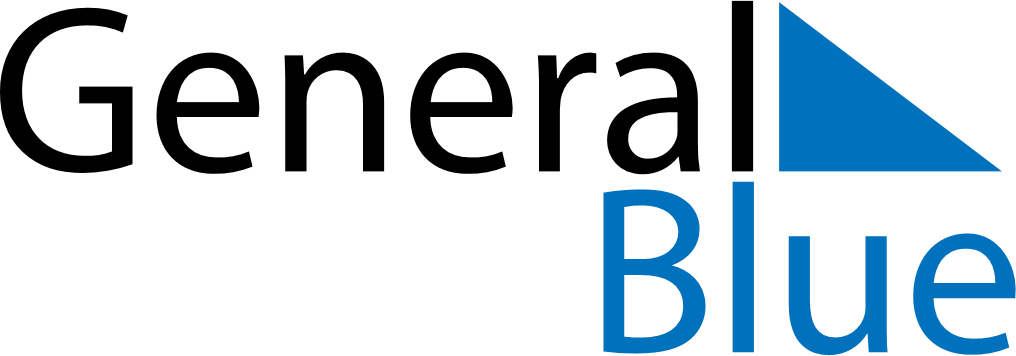 July 2026July 2026July 2026French GuianaFrench GuianaMONTUEWEDTHUFRISATSUN12345678910111213141516171819Bastille Day202122232425262728293031